v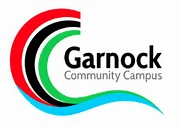 